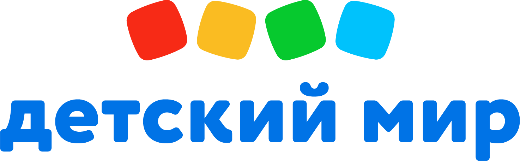 «Детский мир» увеличил скорректированную EBITDA на 21,4% по результатам девяти месяцев 2021 года
8 ноября 2021 года, Москва, Россия. ГК «Детский мир» (далее – «Детский мир», «Группа» или «Компания», MOEX: DSKY), мультивертикальный цифровой ритейлер, лидер на рынке детских товаров в России и Казахстане, объявляет неаудированные финансовые результаты по МСФО (IFRS) за третий квартал и девять месяцев, завершившиеся 30 сентября 2021 года.	
Основные показатели третьего квартала 2021 года1Общий объем продаж Группы (GMV)2 увеличился на 16,4% до 49,5 млрд руб. (с НДС).Общий объем онлайн-продаж3 в России вырос на 43,7% до 12,7 млрд руб. (с НДС); доля онлайн-продаж в России составила 27,0%.Выручка Группы4 увеличилась на 14,0% до 43,9 млрд руб. Валовая прибыль увеличилась на 14,5% до 13,9 млрд руб.; валовая рентабельность составила 31,7%.Доля коммерческих, общехозяйственных и административных расходов (SG&A)5 в процентном соотношении к выручке выросла на 0,6 п.п. до 18,5%.Скорректированная EBITDA6 выросла на 12,5% до 5,8 млрд руб.; рентабельность скорректированной EBITDA составила 13,3%. EBITDA7 составила 5,9 млрд руб. (+13,8% год к году).Скорректированная прибыль за период8 составила 3,6 млрд руб.; прибыль за период составила 3,7 млрд руб.Показатель чистый долг/скорректированная EBITDA LTM9 составил 1,2 раза. Чистый долг составил 23,2 млрд руб.Объем продаж собственных торговых марок и прямого импорта в России составил рекордные 53,0% от общих продаж (+4,0 п.п. год к году).Компания открыла 85 новых магазинов: 19 магазинов сети «Детский мир» в России, 2 магазина «Детский мир» в Казахстане, 3 магазина «Детмир» в Беларуси, 34 магазина «Детмир мини» и 27 магазинов сети «Зоозавр».Общее количество магазинов Группы составило 1 014 магазинов (+25,2% год к году) в 418 городах и населенных пунктах России, Казахстана и Беларуси. Торговая площадь магазинов Группы увеличилась на 10,3% до 947 тыс. кв. м.; общая площадь магазинов составила 1 179 тыс. кв. м. Общий размер складской площади составил 175 тыс. кв. м.
Основные показатели девяти месяцев 2021 годаОбщий объем продаж Группы (GMV) увеличился на 20,7% до 131,0 млрд руб. (с НДС).Общий объем онлайн-продаж в России вырос на 42,7% до 35,2 млрд руб. (с НДС); доля онлайн-продаж в России составила 28.2%.Выручка Группы увеличилась на 18,9% до 117,0 млрд руб. Валовая прибыль увеличилась на 20,8% до 36,4 млрд руб.; валовая рентабельность составила 31,1%.Доля коммерческих, общехозяйственных и административных расходов (SG&A) в процентном соотношении к выручке выросла на 0,4 п.п. до 19,8%.Скорректированная EBITDA выросла на 21,4% до 13,4 млрд руб.; рентабельность скорректированной EBITDA составила 11,4% (+0,2 п.п. год к году). EBITDA составила 14,2 млрд руб. (+33,6% год к году).Скорректированная прибыль за период составила 8,0 млрд руб. (+111,5% год к году); прибыль за период составила 8,8 млрд руб.Объем продаж собственных торговых марок и прямого импорта в России составил 47,5% от общих продаж (+3,7 п.п. год к году).Компания открыла 146 новых магазинов: 39 магазинов сети «Детский мир» в России, 2 магазина «Детский мир» в Казахстане, 7 магазинов «Детмир» в Беларуси, 67 магазинов сети «Детмир мини» и 31 магазин сети «Зоозавр».
Основные корпоративные события третьего квартала 2021 годаВ связи с ускоренными темпами реализации новой амбициозной стратегии Компании, развертывания бизнес-вертикалей и цифровой трансформации было принято решение усилить команду топ-менеджмента.  Финансовый директор Анна Гарманова покинула Компанию с 1 августа 2021 года. 
С 16 августа новым финансовым директором и членом Правления назначен Андрей Спивак. Опыт Андрея в розничном бизнесе и сегменте товаров повседневного спроса превышает 19 лет («Магнит», X5 Retail Group, Wrigley Украина, Wrigley Россия). Также с 15 июля на должность операционного директора и члена Правления назначен Сергей Ли. Опыт работы Сергея в розничном бизнесе - более 17 лет («М.Видео-Эльдорадо», «М.Видео», Sulpak (Казахстан), Philips). Кроме того, с 16 августа на должность директора по связям с инвесторами назначен Михаил Махьянов. Опыт работы Михаила с публичными компаниями и рынками капиталов превышает 7 лет («Полюс», «Ренессанс Капитал»). Мария Давыдова вошла в тройку лучших СЕО, согласно обновленному рейтингу Institutional Investor, одного из ведущих финансовых изданий в мире. Команда «Детского мира» заняла второе место в общем рейтинге управленческих команд, а команда по работе с инвесторами оказалась на второй строчке рейтинга.«Детский мир» совместно с PinUp Production выпустил рекламные ролики в стиле хюгге «Уютная осень с «Детским миром»!» в поддержку новой осенней коллекции.Основные корпоративные события после отчетной даты7 ноября 2021 года, Совет директоров Компании принял решение рекомендовать внеочередному Общему собранию акционеров, которое будет проведено в форме заочного голосования с датой окончания приема бюллетеней для голосования 15 декабря 2021 года, направить на выплату промежуточных дивидендов по результатам 9 месяцев 2021 года 3,8 млрд руб., что соответствует 5,20 руб. на одну обыкновенную акцию. Совет директоров также рекомендовал Общему собранию акционеров установить 26 декабря 2021 года в качестве даты, на которую определяются лица, имеющие право на получение дивидендов. Рекомендованный объем дивидендов соответствует 60% скорректированной прибыли за 9 месяцев 2021 года по РСБУ10. По мнению Совета директоров и менеджмента, рекомендованный к выплате объем дивидендов является комфортным в условиях высокой волатильности на рынке и неопределенности в отношении сроков и дальнейших ограничительных мер из-за пандемии COVID-19 в 2021 году. Менеджмент и Совет директоров планируют обсудить итоговую дивидендную выплату, включая размер оставшейся части нераспределенной прибыли прошлых периодов, по итогам четвертого квартала.Начиная с четвертого квартала 2021 года, Компания будет принимать обновленный стандарт РСБУ относительно расчета товаров11. Обновленный стандарт сблизит расчеты РСБУ и МСФО, и теперь товары будут приниматься к учету по фактической себестоимости с учетом всех скидок, премий, предоставляемых поставщиками и непосредственно связанные с приобретением единицы учета запасов, признанных в бухгалтерском учете. Компания отразит новый стандарт в итоговой отчетности за 2021 год, эффект на финансовые показатели по РСБУ (в том числе на чистую прибыль по РСБУ) подлежит дальнейшей оценке и будет отражен в итоговой отчетности. Данное изменение не повлияет на отчетность Компании по МСФО.Детский мир одержал победу в одной из самых престижных профессиональных премий в сфере ecommerce и omnichannel «Большой Оборот – 2021» в номинации «Прорыв года» и вышел в финал в номинации «Гран-При».Маркетплейс «Детского мира» признан лучшим нишевым маркетплейсом по версии первой профессиональной премии в сфере электронной коммерции и ритейла ECOM AWARDS 2021.Компания запустила третий региональный распределительный центр в Новосибирской области. Фулфилмент-центр на базе Почты России позволит обеспечить доставку на следующий день не менее 80% онлайн-заказов клиентам «Детского мира» в Сибирском федеральном округе. На фулфилмент-складе Почта сможет одновременно хранить до 200 000 товарных позиций из ассортимента «Детского мира» и отгружать до 90 000 онлайн-заказов ежемесячно. Центр будет обрабатывать все товарные категории: от подгузников и игрушек до детской мебели, колясок и зоотоваров.Основные достижения в области устойчивого развития (ESG) Три тысячи покупателей сети «Зоозавр» приняли участие в акции, направленной на помощь бездомным животным. Собрано более 890 кг корма и лакомств для собак и кошек, а также более 150 единиц товаров первой необходимости, включая средства гигиены, игрушки и пеленки.Благотворительный фонд «Детский мир» передал теплую верхнюю одежду, матрасы, подгузники, а также игрушки, книги, канцтовары и товары для творчества на общую сумму более 1 млн рублей многодетным семьям Ростовской, Ярославской, Рязанской, Московской областей, Москвы и Санкт-Петербурга.«Детский мир» поддержал ежегодную благотворительную акцию «Время добрых дел». В благотворительный груз на общую сумму около 9 млн рублей вошли необходимые для ребят вещи: одежда, обувь, средства гигиены, игрушки, книги и канцтовары.БФ «Детский мир» помог детям с трудной судьбой собраться в школу. В результате благотворительной акции собрано и передано более 1,8 млн товаров: канцелярские принадлежности, тетради, одежда, обувь, а также наборы для первоклассников. Помощь получили более 650 тыс. детей, попавших в трудную жизненную ситуацию.БФ «Детский мир» поддержал социальные проекты некоммерческих организаций и социальных учреждений в 8 регионах страны. Груз общей стоимостью более 2,2 млн рублей был перераспределен среди нескольких детских социальных учреждений, некоммерческих и благотворительных организаций, семей, оказавшихся в сложной жизненной ситуации, а также организаций, поддерживающих бездомных животных. «Детский мир» с начала года передал на переработку почти две тонны одежды и обуви (по результатам первого полугодия). Мария Давыдова, генеральный директор ПАО «Детский мир»:«Мы очень довольны результатами третьего квартала: Группа продемонстрировала рост скорректированной EBITDA за квартал 12,5%, а совокупный рост с начала года составил 21,4%. Благодаря успешному завершению сезона подготовки к учебному году и значительному росту доли продаж СТМ и прямого импорта, которая в России достигла рекордных 53,0%, Компании удалось сохранить высокий уровень рентабельности по EBITDA – 13,3%. Мы продолжаем дальнейшую уверенную консолидацию рынка, нарастив 18,9% общего объема выручки за девять месяцев, еще раз подтверждая статус абсолютного лидера на рынке детских товаров в России и Казахстане. При этом ключевым достижением является продолжающийся высокий рост онлайн-продаж: в третьем квартале общий объем онлайн-продаж в России увеличился на 43,7%, а доля онлайн-продаж составила 27,0%.Наш ключевой фокус заключается в эффективном расширении логистической, розничной и цифровой инфраструктуры для достижения высоких результатов как офлайн, так и онлайн-сегмента. В октябре был запущен наш третий региональный распределительный центр в Новосибирске, благодаря которому мы сможем ускорить доставку всех необходимых товаров клиентам Сибирского федерального округа.В начале ноября практически по всей России были введены ограничения из-за распространения COVID-19, и работа наших некоторых магазинов также подверглась изменениям: от сокращения ассортимента, функционирования в формате пункта выдачи заказов до полного закрытия. Тем не менее, основная часть наших магазинов продолжает работу в привычном режиме. Ввиду ограниченной работы наших магазинов в начале ноября на фоне COVID-19 и неопределенности относительно дальнейших запретительных действий, Компания рекомендует акционерам распределить 60% от скорректированной чистой прибыли за 9 месяцев 2021 года по РСБУ в качестве промежуточных дивидендов, то есть 3,8 млрд руб. При этом, Компания остается верна своей прежней дивидендной политике. Рекомендация по итоговому размеру дивидендов будет зависеть от результатов четвертого квартала.Считаем, что результаты прошлого года доказали высокую устойчивость нашей омниканальной модели, и мы с оптимизмом смотрим на то, как переживем текущую неблагоприятную ситуацию, учитывая наши возможности и опыт для перераспределения ресурсов в онлайн-каналы продаж, а также своевременную реакцию на изменившееся поведение наших покупателей». ОПЕРАЦИОННЫЕ РЕЗУЛЬТАТЫОбщие продажи (GMV) и выручка Группы12 В 3-м квартале 2021 года общий объем продаж Группы (GMV) увеличился на 16,4% год к году до 49,5 млрд руб. Рост общих продаж Группы в третьем квартале произошел ввиду нормализации трафика после снятия ограничений из-за COVID-19 относительно аналогичного периода прошлого года и органического роста торговых площадей; также ввиду повышенного сезонного интереса (подготовка к школе) на наши эксклюзивные товары  (которые включают собственные торговые марки и прямой импорт) и единовременных социальных выплат населению, приуроченных к началу учебного года. Несмотря на эффект высокой базы, из-за повышенного спроса на дистанционную торговлю в прошлом году, онлайн-сегмент Компании сохранил двузначные темпы роста. В отчетном квартале общий объем онлайн-продаж в России увеличился на 43,7%, а доля онлайн-продаж в России составила 27,0%. Компания запустила онлайн-магазин в Беларуси, который на данный момент работает в режиме самовывоза из магазина. В Казахстане Компания наращивает объем продаж онлайн-сегмента, который продолжает расти практически двукратным темпом.Компания продемонстрировала высокие результаты в 3-м квартале, благодаря успешному запуску школьных коллекций в одежде и обуви. В 3-м квартале в России категория «Одежда и Обувь» составила 36% от доли общих продаж (+3,0% год к году), а «Канцелярия, книги, мультимедиа» составила 7% от доли общих продаж (+0,1% год к году). Доля собственных торговых марок в «Одежде и Обуви» составляет 98%. Другие основные категории продаж составили 25% («Игрушки») и 28% («Товары для новорожденных»).«Детский мир» продолжает усиливать свои позиции в ассортименте собственных торговых марок и переходить на прямые контракты с производителями. Объем продаж собственных торговых марок и прямого импорта в России вырос и составил рекордные 53% (+4,0 п.п. год к году). Рост вызван в первую очередь выросшей долей продаж категории «Одежда и Обувь», а также ростом доли СТМ в категориях «Канцелярия, книги, мультимедиа» и «Крупногабаритные товары».Результаты цифровых продаж13 В 3-м квартале онлайн-продажи продолжили расти за счет роста интернет-трафика, в первую очередь через мобильное приложение. Количество онлайн-посещений выросло на 58,5% и достигло 170,5 млн за квартал. Количество онлайн-заказов выросло на 44,8% и достигло 8,4 млн. Конверсия за 3-й квартал снизилась на 0.5 п.п. до 4,9%, но за 9 месяцев 2021 года конверсия осталась неизменной год к году на уровне 5,2%. Самовывоз из магазинов сети по-прежнему является наиболее востребованным каналом доставки в онлайн-сегменте Компании. В отчетном квартале доля данного канала в общих онлайн-продажах выросла до 87,1% (+1,4 п.п. год к году). Рост доли самовывоза связан с эффектом низкой базы из-за повышенного спроса на курьерскую доставку в период режима самоизоляции прошлого года. Мобильное приложение продолжает набирать популярность у наших клиентов. По итогам третьего квартала 2021 года доля онлайн-заказов, оформленных через мобильное приложение Компании, увеличилась до 79,4%. С начала запуска зафиксировано почти 11,4 млн скачиваний. Показатель MAU (количество активных пользователей в течение месяца) мобильной платформы вырос на 75% до 3,5 млн. С начала года онлайн-ассортимент «Детского мира» увеличился до 480 тыс. товарных позиций. По итогам третьего квартала вклад маркетплейса в GMV Группы составил 7,1% от всех онлайн-продаж Группы в России.   Динамика сопоставимых продаж сети «Детский мир»14В отчетном квартале общие сопоставимые продажи (like-for-like) «Детского мира» во всех странах присутствия выросли на 6,3% благодаря улучшению потребительского спроса за счет нормализации трафика из-за ослабления COVID-19 ограничений в сравнении с прошлым годом, единовременных государственных выплат к школьному сезону в России и ростом продаж категорий «Одежда и обувь» и «Канцелярия». Самый высокий рост сопоставимых продаж был зафиксирован в Казахстане. Такая динамика во многом объясняется эффектом низкой базы. В 3-м квартале 2020 года большая часть магазинов в Казахстане временно приостановили свою работу в связи с распространением коронавирусной инфекции. В Беларуси мы видим нормализацию трафика после выхода на полные мощности магазинов, открытых в 2019-2020 гг. Развитие розничной сети Группы15На конец отчетного квартала общее количество магазинов Группы увеличилось на 25,2% год к году до 1 014 магазинов, которые расположены в 418 городах и населенных пунктах России, Казахстана и Беларуси. Относительно высокий рост количества магазинов год к году связан как с органическим ростом, так и с закрытием в 3-м квартале 2020 года магазинов ABC и ELC. В 3-м квартале компания открыла 85 новых магазинов: 19 магазинов сети «Детский мир» в России, 2 магазина «Детский мир» в Казахстане, 3 магазина «Детмир» в Беларуси, 34 магазина «Детмир мини» и 27 магазинов сети «Зоозавр».Торговая площадь розничных магазинов Группы увеличилась на 10,3% до 947 тыс. кв. м., общая площадь магазинов составила 1 179 тыс. кв. м. Компания продолжает расширять свою логистическую инфраструктуру, в том числе добавляя новые партнерские пункты выдачи заказов и постаматы, число которых с начала года выросло в 4 раза до 25 тыс.   Компания оперирует двумя федеральными распределительными центрами в Московской области и тремя региональными центрами в Ростовской, Казанской и Новосибирской областях. Общий размер складской площади составляет 175 тыс. кв. м.Программа лояльности16
Количество участников бонусной программы в России постоянно растет. На конец сентября 2021 года бонусные карты были у 28,8 млн покупателей (+2,8 млн карт год к году). Доля покупок, совершенных участниками программы, в продажах составила 86,4% (+3,4 п.п. год к году). Количество активных держателей карт лояльности составило 11,3 млн человек. Количество цифровых активных держателей карт лояльности выросло на 46,4% до 4,1 млн человек, заняв 36,3% от общего количества активных карт.    ФИНАНСОВЫЕ РЕЗУЛЬТАТЫОсновные показатели консолидированного отчета о прибылях и убытках17
Компания увеличила размер скорректированной EBITDA за квартал на 12,5% до 5,8 млрд рублей. Основными драйверами роста стал рост продаж ввиду нормализации трафика, органического роста торговых площадей, роста сопоставимых продаж, единовременных государственных выплат и хороших результатов школьного сезона. Рентабельность по скорректированной EBITDA составила 13,3%, упав на 0,2 п.п. год к году. Давление на рентабельность оказал рост издержек на фонд оплаты труда и логистику, вызванные возрастающей конкуренцией за персонал из-за сокращения ресурсов на фоне COVID-19. Поддерживающее влияние на рентабельность оказала высокая доля продаж собственных торговых марок и прямого импорта, которая в 3-м квартале составила рекордные 53,0%.Скорректированная EBITDA за 9 месяцев выросла на 21,4%, при этом Компании удалось увеличить рентабельность по скорректированной EBITDA до 11,4% по результатам 9 месяцев, увеличив ее на 0,2 п.п. год к году. Скорректированная чистая прибыль за отчетный квартал составила 3,6 млрд руб. против прибыли в размере 2,4 млрд руб. за аналогичный период прошлого года. Рентабельность по скорректированной чистой прибыли выросла на 2,2 п.п. и составила 8,3%.В отчетном квартале Компания получила убыток от курсовых разниц в размере 138 млн руб. против убытка в размере 1 088 млн руб. за аналогичный период прошлого года. Основными причинами образования курсовых разниц стали переоценка валютных обязательств (кредиторская задолженность перед поставщиками товаров), а также результат исполнения заключенных ранее форвардных контрактов и переоценка новых.Коммерческие, общехозяйственные и административные расходыКоммерческие, общехозяйственные и административные расходы (за вычетом расходов на амортизацию и выплат LTI) составили 18,5% от выручки, показав рост 0,6 п.п. год к году. Основными драйверами роста издержек стал рост фонда оплаты труда ввиду роста конкуренции и нехватки ресурсов на фоне кризиса, вызванного распространением коронавируса. При этом расходы на аренду остались на прежнем уровне по отношению к выручке: 7,2% без изменений год к году.Ключевые показатели консолидированного отчета о движении денежных средствВ 3-м квартале 2021 года операционный денежный поток до изменения оборотного капитала (скорр. EBITDA) увеличился на 12,5% год к году и составил 5,8 млрд руб. Компания получила доход от оборотного капитала в размере 1,2 млрд руб. (падение 70,4% год к году). На изменение оборотного капитала повлияли инвестиции в товарные запасы, ввиду более активной закупочной деятельности Компании в преддверии высокого сезона, и снижение кредиторской задолженности перед поставщиками товаров. Денежные средства, полученные от операционной деятельности, составили 6,9 млрд руб. (падение 28,4% год к году). Сумма денежных средств, использованных в инвестиционной деятельности, направленных на приобретение основных средств и нематериальных активов, увеличилась до 1,8 млрд рублей (+232,4% год к году). Рост капитальных затрат вызван продолжающимися инвестициями в постройку третьего федерального распределительного центра на Урале, а также ростом динамики открытия магазинов, против аналогичного периода прошлого года. По итогам третьего квартала сумма капитальных вложений в расширение торговой сети составила 374 млн рублей, инвестиции в развитие IT-инфраструктуры составили 574 млн руб., инвестиции в инфраструктуру, включая строительство федерального распределительного центра составили 793 млн руб.Сумма денежных средств, использованных в финансовой деятельности, в отчетном периоде составила 4,7 млрд рублей против 10,3 млрд рублей за аналогичный период прошлого года. В отчетном периоде произошла выплата дивидендов в размере 4,5 млрд руб.По состоянию на 30 сентября 2021 года общий долг Компании составил 24,3 млрд руб., в том числе 31,6% – краткосрочный и 68,4% – долгосрочный долг. Чистый долг вырос на 27,3% год к году до 23,2 млрд руб. из-за роста заимствований, при этом показатель чистый долг/скорректированная EBITDA за отчетный период практически не изменился и составил 1.2х. Долговые обязательства Компании полностью номинированы в рублях. Средневзвешенная стоимость заимствований Компании на конец отчетного периода выросла на 0,6 п.п. год к году до 8,04% годовых. В отчетном периоде Центральный Банк России повысил ключевую ставку с 5,50% до 6,75% на 1,25 п.п., при этом год к году изменение ключевой ставки составило 2,50 п.п. По состоянию на 30 сентября 2021 года невыбранный объем лимитов по кредитным линиям, открытым Компании крупнейшими российскими и международными банками, составил 37,0 млрд руб.***Информация о конференц-звонке Менеджмент «Детского мира» проведет конференц-звонок для аналитиков для презентации и обсуждения итогов 3-го квартала и 9 месяцев 2021 года.Дата 8 ноября 2021 годаВремя 16:00 Москва14:00 Париж13:00 Лондон08:00 Нью-ЙоркОнлайн-вебкаст доступен по ссылке: Презентация для обсуждения итогов 3-го квартала 2021 годаДля участия по телефону в звонке наберите: Россия +7 495 283 98 58Великобритания +44 203 984 98 44США +1 718 866 46 14Париж +33 1758 50 878PIN код для участников 288 543#Запись конференц-звонка будет доступна для прослушивания на сайте «Детского мира» ir.detmir.ru***Получение дополнительной информации:

Группа компаний «Детский мир» (тикер на Московской фондовой бирже – DSKY) — мультивертикальный цифровой ритейлер, лидер на рынке детских товаров в России и Казахстане, а также значимый игрок в Беларуси. Группа объединяет розничные сети магазинов «Детский мир» и «Детмир мини», интернет-магазин и маркетплейс detmir.ru, а также сеть товаров для животных «Зоозавр». По состоянию на 30 сентября 2021 года Группа включает 1 014 магазинов, расположенных в 418 городах и населенных пунктах России, Казахстана и Беларуси. Общая площадь магазинов – 1 179 тыс. кв. м.Акционеры «Детского мира»: компания «Галф Инвестментс Лимитед» (Altus Capital) – 29,9%; акции в свободном обращении – 70,1%, включая квазиказначейские акции и акции, принадлежащие менеджменту и директорам (0,3%).Сайты: detmir.ru, ir.detmir.ru. Оговорка:Некоторая информация в данном документе может содержать перспективные оценки и другие заявления прогнозного характера в отношении будущих событий и будущей финансовой деятельности «Детского мира». Вы можете определить, носит ли заявление прогнозный характер, на основании таких терминов, как «ожидают», «полагают», «оценивают», «намереваются», «будут», «могли бы», «могут», включая отрицательные формы данных глаголов, а также на основании иных аналогичных выражений. Группа Компаний предупреждает, что данные заявления являются всего лишь прогнозами, и фактические события и результаты деятельности «Детского мира» могут существенно от них отличаться. «Детский мир» не намерен обновлять данные заявления с целью отражения событий и обстоятельств, которые наступят после публикации настоящего документа, или с целью отражения факта наступления неожидаемых событий. Многие факторы могут стать причиной того, что фактические результаты деятельности «Детского мира» будут существенно отличаться от предполагаемых результатов, содержащихся в заявлениях прогнозного характера, включая среди прочего такие факторы, как общие условия экономической деятельности, конкурентную среду, риски, связанные с осуществлением деятельности в Российской Федерации, быстрыми технологическими изменениями и изменениями рыночной конъюнктуры в отраслях, в которых «Детский мир» осуществляет свою деятельность, влиянием пандемии COVID-19 на макроэкономическую ситуацию на рынках присутствия Группы Компаний и на ее финансовые результаты, а также другие риски, связанные в особенности с «Детским миром» и его деятельностью.Примечания:(1) Здесь и далее данные по сравнительной динамике указаны год к году, представлены без учета применения МСФО (IFRS) 16 «Аренда». Консолидированные финансовые показатели Компании за 2020-2021 гг. и связанные с ними промежуточные периоды основаны на предварительной финансовой информации, подготовленной так, как если бы МСФО (IFRS) 16 «Аренда» не был принят, и, следовательно, не отражают показатели МСФО.(2) Здесь и далее показатель GMV (gross merchandise value) включает покупки в розничных магазинах Группы и проданные через веб-сайт и мобильное приложение товары и сервисы, которые могут быть собственными и агентскими. GMV включает налог на добавленную стоимость, за вычетом скидок, предоставленных покупателям, а также за вычетом возвратов и отмененных заказов, совершённых за отчётный период. (3) Здесь и далее общий объем онлайн-продаж учитывает все продажи через веб-сайт и мобильное приложение Компании, включая доставку на дом и самовывоз из магазинов сети. Включает налог на добавленную стоимость, за вычетом скидок, предоставленных покупателям, а также за вычетом возвратов и отмененных заказов, совершённых за отчётный период.(4) Здесь и далее показатель «выручка» очищен от налога на добавленную стоимость и учитывает выручку от продажи товаров, а также комиссионное вознаграждение, взимаемое Группой со сторонних продавцов за продажу их товара через маркетплейс Группы. (5) Здесь и далее показатель «коммерческие, общехозяйственные и административные расходы» не учитывает расходы на амортизацию основных средств и нематериальных активов, а также бонусные начисления на основе акций и денежных выплат в рамках программы долгосрочной мотивации менеджмента (LTI).(6) Здесь и далее показатель «скорректированная EBITDA» рассчитан следующим образом: прибыль за период до вычета расходов по налогу на прибыль, прибыли/убытка от курсовых разниц, финансовых доходов и расходов, амортизации основных средств и нематериальных активов; скорректирован на условно-безвозвратный заем (единоразовый доход) и бонусные начисления на основе акций и денежные выплаты в рамках программы долгосрочной мотивации менеджмента (LTI). См. Приложение А.(7) Здесь и далее см. Приложение А: определение и соотнесение EBITDA и финансовых показателей по МСФО.(8) Здесь и далее показатель «скорректированная прибыль за период» (чистая прибыль) – это прибыль за период, не включая условно-безвозвратный заем (единоразовый доход) и бонусные начисления на основе акций и денежные выплаты в рамках программы долгосрочной мотивации менеджмента (LTI). См. Приложение А.
(9) Здесь и далее показатель «чистый долг» рассчитывается как общая сумма заемных средств (определяется как долгосрочные кредиты и займы и краткосрочные кредиты и займы, а также текущая часть долгосрочных кредитов и займов) за вычетом денежных средств и их эквивалентов. Обязательства по аренде не включаются в расчет показателя чистый долг. «Скорр. EBITDA LTM» рассчитывается как «Скорр. EBITDA» за последние 12 месяцев.(10) Скорректированная прибыль по РСБУ за 9 месяцев 2021 года составила 6,3 млрд рублей и считается, как чистая прибыль по РСБУ за 9 месяцев объемом 7,6 млрд рублей за вычетом единоразового дохода, полученной государственной субсидии, в виде прощенного долга во втором квартале 2021 года объемом 1,3 млрд рублей. Компания не планирует распределять полученную субсидию в качестве дивидендов в 2021 году.(11) В связи с обязательным применением с 2021 года Федерального стандарта бухгалтерского учета ФСБУ 5/2019 «Запасы», утвержденным Приказом Минфина России от 15.11.2019 № 180н. с 01.01.2021 г.(12) Сегмент «Детский мир» в России» учитывает все продажи детских товаров в России, а также результаты продаж сети «Детмир мини» («Детмир ПВЗ» был переименован в «Детмир мини» в 3-м квартале 2021 года). Сегмент «Зоозавр» учитывает все продажи товаров для домашних животных, включая продажи через веб-сайт и мобильное приложение Компании. Сегмент «Прочее» учитывает результаты сетей ELC и ABC. (13) Онлайн ассортимент (количество SKU) включает все товарные позиции, представленные на веб-сайте и в мобильном приложении Компании. Количество установок мобильного приложения отражает общее количество установок на конец периода с момента его запуска (декабрь 2019 г.). MAU – количество активных пользователей в течение месяца – среднее за месяц количество активных пользователей мобильных приложений. (14) Рост сопоставимых продаж (like-for-like) в российских рублях, рост сопоставимого количества чеков и среднего чека рассчитаны на основе результатов магазинов сети «Детский мир», которые находились в эксплуатации по крайней мере 12 полных календарных месяцев, предшествующих отчетной дате. Магазин считается сравнимым и включается в расчет месячного like-for-like, если разница между количеством отработанных дней в сравнимых месяцах не превышает трех рабочих дней. (15) В 3-м квартале 2020 года в целях повышения рентабельности за счет ускоренного открытия магазинов малого формата «Детмир мини» Группа приняла решение о закрытии магазинов сетей ELC и ABC, доля которых в общей выручке Группы по итогам 2019 года составила 0,8%.(16) Здесь и далее под активными держателями карт лояльности подразумеваются держатели карт, сделавшие как минимум одну покупку в течение последних 12 месяцев. Цифровые держатели карт лояльности – активные держатели карт лояльности, сделавшие как минимум одну покупку через онлайн-платформу Компании (веб-сайт или мобильное приложение) в течение последних 12 месяцев.(17) Здесь и далее несмотря на то, что Компания досрочно применила МСФО (IFRS) 16 «Аренда» с 1 января 2018 года, сопоставление ключевых финансовых показателей неаудированной финансовой отчетности справочно представлено без учета применения МСФО (IFRS) 16 «Аренда», т.к., по мнению менеджмента, такой подход позволяет более корректно оценить динамику роста бизнеса. В этом разделе также представлены финансовые результаты в соответствии с МСФО (IFRS) 16 «Аренда».Приложение АПоказатель EBITDA рассчитан следующим образом: прибыль за период до вычета расходов/доходов по налогу на прибыль, прибыли/убытка от курсовых разниц, финансовых доходов и расходов, амортизации основных средств и нематериальных активов, а также прибыли от приобретения контроля в зависимой компании. Показатель маржа по EBITDA - это показатель EBITDA, выраженный как процент от выручки. Наша интерпретация показателя EBITDA может отличаться от использования этого параметра в других компаниях; данный показатель не является параметром МСФО и его следует рассматривать как дополнение к информации, содержащейся в консолидированной финансовой отчетности, но не как замену этой информации. Мы полагаем, что показатель EBITDA полезен для инвесторов, поскольку он является индикатором устойчивости и эффективности наших операций, в том числе нашей способности финансировать капитальные расходы, приобретение бизнесов и прочие инвестиции, а также способность привлекать заемное финансирование и обслуживать долг. Несмотря на то, что согласно МСФО амортизация рассматривается как операционные издержки, эти расходы главным образом указывают на не связанные с расходом денежных средств затраты, относящиеся к долгосрочным активам, приобретенным или созданным в предыдущие периоды. Наш метод расчета показателя EBITDA широко используется инвесторами и аналитиками для оценки текущей и будущей операционной деятельности компаний и их стоимости.   Показатель скорректированная EBITDA и скорректированная прибыль за период используется для оценки операционных успехов компаний и представляет собой результаты без учета единоразовых расходов или доходов, которые не относятся к операционной деятельности бизнеса. Мы считаем, что скорректированные показатели дают возможность инвесторам оценивать финансовые результаты, в частности сопоставимые данные по периодам, так как эти финансовые результаты исключают единоразовые расходы или доходы.Приложение Б (IFRS 16)Группа «Детский мир»Неаудированный консолидированный отчет о прибылях и убытках и прочем совокупном доходе (в миллионах российских рублей)                                                                                                                                                                      Группа «Детский мир»Неаудированный консолидированный отчет о финансовом положении с учетом применения (в миллионах российских рублей)Группа «Детский мир»Неаудированный консолидированный отчет о движении денежных средств (в миллионах российских рублей)                                                                                                                                                        Приложение В (IAS 17)Группа «Детский мир»Неаудированный консолидированный отчет о прибылях и убытках и прочем совокупном доходе (в миллионах российских рублей)                                                                                                                                                                      Группа «Детский мир»Неаудированный консолидированный отчет о финансовом положении                                                    (в миллионах российских рублей)Группа «Детский мир»Неаудированный консолидированный отчет о движении денежных средств                                                                                                                                                  (в миллионах российских рублей)GMV - общий объем продаж (с НДС), млн руб.3 кв.  20213 кв. 2020∆, %9 мес. 20219 мес. 2020∆, %Группа 49 52442 54916.4%130 983108 49520.7%Россия47 08141 35913.8%124 826105 10318.8%Казахстан 1 835880108.5%4 7362 67277.2%Беларусь60831096.1%1 42172097.4%Общий объем онлайн-продаж (с НДС), млн руб.3 кв.  20213 кв. 2020∆, %9 мес. 20219 мес. 2020∆, %Группа 12 9718 94145.1%35 70824 88243.5%Россия12 7308 85943.7%35 19924 67442.7%Казахстан 23782189.0%505208142.8%Беларусь4--4--Доля онлайн-продаж3 кв.  20213 кв. 2020∆, %9 мес. 20219 мес. 2020∆, %Группа 26.2%21.0%5.2 п.п.27.3%22.9%4.4 п.п.Россия27.0%21.4%5.6 п.п.28.2%23.5%4.7 п.п.Казахстан 12.9%9.3%3.6 п.п.10.7%7.8%2.9 п.п.Беларусь0.7%--0.3%--Чистая выручка по сегментам, млн руб.3 кв.  20213 кв. 2020∆, %9 мес. 20219 мес. 2020∆, %Группа 43 94238 53814.0%117 00998 39418.9%«Детский мир» в России41 51737 23511.5%111 00894 69517.2%«Детский мир» в Казахстане1 643780110.6%4 2402 38877.6%«Детмир» в Беларуси52427987.8%1 23564591.5%«Зоозавр»25890186.7%526236122.9%Прочее -154--430-Показатели онлайн-сегмента
(веб-сайт и мобильное приложение)3 кв.  20213 кв. 2020∆, %9 мес. 20219 мес. 2020∆, %Кол-во онлайн-посещений, млн 170.5107.658.5%451.6291.654.9%Онлайн-заказы, млн8.45.844.8%23.315.352.3%Конверсия4.9%5.4%(0.5) п.п.5.2%5.2%0.0 п.п.Показатели маркетплейса 
(Россия)3 кв.  20213 кв. 2020∆, %9 мес. 20219 мес. 2020∆, %Продажи (с НДС), млн руб.919116692.2%1 901465308.8%Доля от общих онлайн-продаж7.1%1.3%5.8 п.п.5.3%1.9%3.5 п.п.Онлайн-ассортимент, тыс. SKU48091427.5%48091427.5%Структура онлайн-продаж по способу получения заказа (Россия)3 кв.  20213 кв. 2020∆, %9 мес. 20219 мес. 2020∆, %Самовывоз87.1%85.7%1.4 п.п.86.8%83.3%3.5 п.п.Курьерская доставка на дом12.9%14.3%(1.4) п.п.13.2%16.7%(3.5) п.п.Структура онлайн-заказов по способу оформления (Россия)3 кв.  20213 кв. 2020∆, %9 мес. 20219 мес. 2020∆, %Мобильное приложение79.4%67.5%11.9 п.п.78.5%63.5%15.1 п.п.Веб-сайт20.6%32.6%(11.9) п.п.21.5%36.5%(15.1) п.п.Показатели мобильного приложения (Россия)3 кв.  20213 кв. 2020∆, %9 мес. 20219 мес. 2020∆, %Количество установок, млн11.45.7100.0%11.45.7100.0%MAU, млн3.52.075.0%3.22.060.0%«Детский мир» 
Россия, Казахстан и Беларусь3 кв.  20213 кв. 2020∆, %9 мес. 20219 мес. 2020∆, %Рост сопоставимых продаж6.3%3.9%2.4 п.п.8.9%3.0%5.9 п.п.рост количества чеков4.1%(2.1)%6.2 п.п.9.1%(2.7)%11.8 п.п.рост среднего чека2.2%6.0%(3.8) п.п.(0.2)%5.8%(6.0) п.п.«Детский мир» 
(Россия)3 кв.  20213 кв. 2020∆, %9 мес. 20219 мес. 2020∆, %Рост сопоставимых продаж5.9%4.4%1.5 п.п.8.4%3.2%5.2 п.п.рост количества чеков1.7%(1.5)%3.2 п.п.8.7%(2.5)%11.2 п.п.рост среднего чека4.1%5.9%(1.8) п.п.(0.3)%5.8%(6.1) п.п.«Детский мир» 
(Казахстан)3 кв.  20213 кв. 2020∆, %9 мес. 20219 мес. 2020∆, %Рост сопоставимых продаж98.3%(45.3)%143.6 п.п.40.4%(5.3)%45.7 п.п.рост количества чеков101.9%(52.2)%154.1 п.п.33.4%(12.3)%45.7 п.п.рост среднего чека(1.8)%14.6%(16.4) п.п.5.2%7.9%(2.7) п.п.«Детский мир» 
(Беларусь)3 кв.  20213 кв. 2020∆, %9 мес. 20219 мес. 2020∆, %Рост сопоставимых продаж12.4%59.6%(47.2) п.п.23.4%70.9%(47.5) п.п.рост количества чеков1.0%48.0%(47.0) п.п.15.2%52.5%(37.3) п.п.рост среднего чека11.3%7.8%3.5 п.п.7.1%12.0%(4.9) п.п.Розничная сетьКоличество магазиновКоличество магазиновКоличество магазиновКоличество магазиновКоличество магазиновТорговая площадь (тыс. кв. м)Торговая площадь (тыс. кв. м)Торговая площадь (тыс. кв. м)Торговая площадь (тыс. кв. м)Торговая площадь (тыс. кв. м)Розничная сеть3 кв.  20213 кв. 2020∆, %3 кв.  20213 кв. 2020∆, %Группа1 014 81025.2% 947 85810.3%«Детский мир» в России 817 7449.8% 874 8117.7%«Детский мир» в Казахстане 43 3910.3% 40 378.7%«Детмир» в Беларуси 20 9122.2% 17 8121.3%«Детмир мини» 83 51 560.0% 11 11 000.0%«Зоозавр» 51 13292.3% 5 2150.0%Общая площадь (тыс. кв. м)1 1791 05012.3%Программа лояльности «Детского мира»  (Россия)3 кв.  20213 кв. 2020∆, %Общее количество держателей карт лояльности, млн28.826.010.8%Доля общих продаж с использованием карт лояльности, %86.4%83.0%3.4 п.п.Общее количество активных держателей карт лояльности, млн11.310.75.6%Количество цифровых активных держателей карт лояльности, млн4.12.846.4%Доля цифровых активных держателей карт лояльности, %36.3%26.2%10.1 п.п.Миллионов российских рублей МСФО (IAS) "17"МСФО (IAS) "17"МСФО (IAS) "17"МСФО (IAS) "17"МСФО (IAS) "17"МСФО (IFRS) "16"  МСФО (IFRS) "16"  МСФО (IFRS) "16"  МСФО (IFRS) "16"  МСФО (IFRS) "16"  3 кв. 20213 кв. 2020∆, %3 кв. 20213 кв. 2020∆, %Выручка43 94238 53814.0%43 94238 53814.0%Валовая прибыль 13 92812 16214.5%13 92812 16214.5%% от выручки31.7%31.6%0.1 п.п.31.7%31.6%0.1 п.п.Коммерческие, общехозяйственные и административные расходы (8 114)(6 912)17.4%(5 537)(4 765)16.2%% от выручки18.5%17.9%0.6 п.п.12.6%12.4%0.2 п.п.Прочие операционные доходы/(расходы)28(56)-39(61)-EBITDA5 8765 16213.8%8 4647 30415.9%% от выручки13.4%13.4%0.0 п.п.19.3%19.0%0.3 п.п.Скорр. EBITDA5 8425 19412.5%8 4307 33614.9%% от выручки13.3%13.5%(0.2) п.п.19.2%19.0%0.2 п.п.Прибыль за период 3 6652 32557.6%3 5592 03974.5%% от выручки8.3%6.0%2.3 п.п.8.1%5.3%2.8 п.п.Скорр. прибыль за период3 6382 35154.8%3 5322 06571.1%% от выручки8.3%6.1%2.2 п.п.8.0%5.4%2.6 п.п.Чистый долг23 22618 24227.3%23 22618 24227.3%Обязательство по аренде37 95035 0648.2%Чистый долг / EBITDA1.2x1.2xЧистый долг / Скорр. EBITDA LTM1.2x1.1xМиллионов российских рублей МСФО (IAS) "17"МСФО (IAS) "17"МСФО (IAS) "17"МСФО (IAS) "17"МСФО (IAS) "17"МСФО (IFRS) "16"  МСФО (IFRS) "16"  МСФО (IFRS) "16"  МСФО (IFRS) "16"  МСФО (IFRS) "16"  9 мес. 20219 мес. 2020∆, %9 мес. 20219 мес. 2020∆, %Выручка117 00998 39418.9%117 00998 39418.9%Валовая прибыль 36 40330 12820.8%36 40330 12820.8%% от выручки31.1%30.6%0.5 п.п.31.1%30.6%0.5 п.п.Коммерческие, общехозяйственные и административные расходы (23 163)(19 065)21.5%(15 442)(12 797)20.7%% от выручки19.8%19.4%0.4 п.п.13.2%13.0%0.2 п.п.Условно-безвозвратный заем1 255--1 255--Прочие операционные доходы127(49)-164(22)-EBITDA14 16310 59833.6%21 92116 89329.8%% от выручки12.1%10.8%1.3 п.п.18.7%17.2%1.5 п.п.Скорр. EBITDA13 36711 01421.4%21 12517 30922.0%% от выручки11.4%11.2%0.2 п.п.18.1%17.6%0.5 п.п.Прибыль за период 8 8383 427157.9%8 6752 423258.0%% от выручки7.6%3.5%4.1 п.п.7.4%2.5%4.9 п.п.Скорр. прибыль за период7 9503 760111.5%7 7872 756182.6%% от выручки6.8%3.8%3.0 п.п.6.7%2.8%3.9 п.п.Чистый долг23 22618 24227.3%23 22618 24227.3%Обязательство по аренде--37 95035 0648.2%Чистый долг / EBITDA1.2x1.2xЧистый долг / Скорр. EBITDA LTM1.2x1.1xМиллионов российских рублей МСФО (IAS) "17"МСФО (IAS) "17"МСФО (IAS) "17"МСФО (IAS) "17"МСФО (IAS) "17"МСФО (IFRS) "16"  МСФО (IFRS) "16"  МСФО (IFRS) "16"  МСФО (IFRS) "16"  МСФО (IFRS) "16"  3 кв. 20213 кв. 2020∆, %3 кв. 20213 кв. 2020∆, %Расходы на персонал3 0892 53421.9%3 0892 53421.9%% от выручки7.0%6.6%0.4 п.п.7.0%6.6%0.4 п.п.Расходы на аренду3 1832 79413.9%607646(6.0)%% от выручки7.2%7.2%0.0 п.п.1.4%1.7%(0.3) п.п.Расходы на маркетинг302345(12.5)%302345(12.5)%% от выручки0.7%0.9%(0.2) п.п.0.7%0.9%(0.2) п.п.Прочие расходы1 5401 23924.3%1 5391 24024.1%% от выручки3.5%3.2%0.3 п.п.3.5%3.2%0.3 п.п.Коммерческие, общехозяйственные и административные расходы (за вычетом расходов на амортизацию и выплат LTI)8 1146 91217.4%5 5374 76516.2%% от выручки18.5%17.9%0.6 п.п.12.6%12.4%0.2 п.п.Расходы на амортизацию646678(4.7)%2 7682 6076.2%% от выручки1.5%1.8%(0.3) п.п.6.3%6.8%(0.5) п.п.Дополнительные бонусные начисления по программе LTI(34)32-(34)32-% от выручки(0.1%)0.1%-(0.1%)0.1%-Миллионов российских рублей МСФО (IAS) "17"МСФО (IAS) "17"МСФО (IAS) "17"МСФО (IAS) "17"МСФО (IAS) "17"МСФО (IFRS) "16"  МСФО (IFRS) "16"  МСФО (IFRS) "16"  МСФО (IFRS) "16"  МСФО (IFRS) "16"  9 мес. 20219 мес. 2020∆, %9 мес. 20219 мес. 2020∆, %Расходы на персонал9 0517 34823.2%9 0517 34823.2%% от выручки7.7%7.5%0.2 п.п.7.7%7.5%0.2 п.п.Расходы на аренду9 2477 68220.4%1 5271 4257.2%% от выручки7.9%7.8%0.1 п.п.1.3%1.4%(0.1) п.п.Расходы на маркетинг695772(10.0)%695772(10.0)%% от выручки0.6%0.8%(0.2) п.п.0.6%0.8%(0.2) п.п.Прочие расходы4 1703 26327.8%4 1693 25228.2%% от выручки3.6%3.3%0.3 п.п.3.6%3.3%0.3 п.п.Коммерческие, общехозяйственные и административные расходы (за вычетом расходов на амортизацию и выплат LTI)23 16319 06521.5%15 44212 79720.7%% от выручки19.8%19.4%0.4 п.п.13.2%13.0%0.2 п.п.Расходы на амортизацию1 9112 079(8.1)%8 1747 8274.4%% от выручки1.6%2.1%(0.5) п.п.7.0%8.0%(1.0) п.п.Дополнительные бонусные начисления по программе LTI45941610.3%45941610.3%% от выручки0.4%0.4%0.0 п.п.0.4%0.4%0.0 п.п.Миллионов российских рублей МСФО (IAS) "17"МСФО (IAS) "17"МСФО (IAS) "17"МСФО (IAS) "17"МСФО (IAS) "17"МСФО (IFRS) "16"МСФО (IFRS) "16"МСФО (IFRS) "16"МСФО (IFRS) "16"МСФО (IFRS) "16"3 кв. 20213 кв. 2020∆, %3 кв. 20213 кв. 2020∆, %Скорр. EBITDA5 8425 19412.5%8 4307 33614.9%Добавить / (вычесть):Изменение оборотного капитала1 2394 179(70.4)%1 3164 295(69.4)%Проценты и налог на прибыль(714)(503)41.9%(1 314)(1 076)22.1%Прочие операционные денежные потоки486704(31.0)%474710(33.2)%Денежные средства: операционная деятельность 6 8539 574(28.4)%8 90611 265(20.9)%Денежные средства: инвестиционная деятельность (1 808)(544)232.4%(1 808)(544)232.4%Денежные средства: финансовая деятельность (4 687)(10 306)(54.5)%(6 740)(11 997)(43.8)%Чистое увеличение/(уменьшение) денежных средств и их эквивалентов358(1 276)-358(1 276)-Эффект изменения валютных курсов(133)(159)(16.4)%(133)(159)(16.4)%Миллионов российских рублей МСФО (IAS) "17"МСФО (IAS) "17"МСФО (IAS) "17"МСФО (IAS) "17"МСФО (IAS) "17"МСФО (IFRS) "16"  МСФО (IFRS) "16"  МСФО (IFRS) "16"  МСФО (IFRS) "16"  МСФО (IFRS) "16"  9 мес. 20219 мес. 2020∆, %9 мес. 20219 мес. 2020∆, %Скорр. EBITDA13 36711 01421.4%21 12517 30922.0%Добавить / (вычесть):Изменение оборотного капитала(9 562)(6 568)45.6%(9 477)(6 523)45.3%Проценты и налог на прибыль(2 845)(2 321)22.6%(4 548)(4 126)10.2%Прочие операционные денежные потоки1 0281 105(7.0)%9891 068(7.4)%Денежные средства: операционная деятельность 1 9883 230(38.5)%8 0897 7284.7%Денежные средства: инвестиционная деятельность (3 742)(1 192)213.9%(3 742)(1 192)213.9%Денежные средства: финансовая деятельность 1 259(1 807)-(4 842)(6 305)(23.2)%Чистое увеличение/(уменьшение) денежных средств и их эквивалентов(495)231-(495)231-Эффект изменения валютных курсов(286)(504)(43.3)%(286)(504)(43.3)%Юлия ПоликарповаПо вопросам 		связей с общественностью (PR)Тел.: +7 495 781 08 08, доб. 2041upolikarpova@detmir.ruМихаил МахьяновПо вопросам связей с инвесторами (IR)Тел.:+ 7 495 781 08 08, доб. 2315mmakhyanov@detmir.ru 
Миллионов российских рублей МСФО (IAS) "17"МСФО (IAS) "17"МСФО (IAS) "17"МСФО (IFRS) "16"  МСФО (IFRS) "16"  МСФО (IFRS) "16"  3 кв. 20213 кв. 20203 кв. 20213 кв. 2020Прибыль за период3 6652 3253 5592 039Добавить / (вычесть):Финансовые доходы(7)(8)(8)(10)Финансовые расходы5725191 1721 092Прибыль/ убыток от курсовых разниц, нетто1381 0881381 088Налог на прибыль, отраженный в прибылях и убытках862560835488Амортизация основных средств и нематериальных активов6466782 7682 607EBITDA5 8765 1628 4647 304Обратный эффект:Дополнительные бонусные начисления по программе LTI(34)32(34)32Скорр. EBITDA5 8425 1948 4307 336Миллионов российских рублей МСФО (IAS) "17"МСФО (IAS) "17"МСФО (IAS) "17"МСФО (IFRS) "16"МСФО (IFRS) "16"МСФО (IFRS) "16"3 кв. 20213 кв. 20203 кв. 20213 кв. 2020Прибыль за период3 6652 3253 5592 039Обратный эффект:Дополнительные бонусные начисления по программе LTI / (Доход от частичного прекращения права сотрудников на получение акций по программе LTI) вместе с соответствующим налоговым эффектом(27)26(27)26Скорр. прибыль за период3 6382 3513 5322 065Миллионов российских рублей МСФО (IAS) "17"МСФО (IAS) "17"МСФО (IAS) "17"МСФО (IFRS) "16"МСФО (IFRS) "16"МСФО (IFRS) "16"9 мес. 20219 мес. 20209 мес. 20219 мес. 2020Прибыль за период8 8383 4278 6752 423Добавить / (вычесть):Финансовые доходы(11)(74)(15)(76)Финансовые расходы1 4391 7693 1423 573Прибыль/ убыток от курсовых разниц, нетто802 559802 559Налог на прибыль, отраженный в прибылях и убытках1 9068381 865587Амортизация основных средств и нематериальных активов1 9112 0798 1747 827EBITDA14 16310 59821 92116 893Обратный эффект:Дополнительные бонусные начисления по программе LTI459416459416Условно-безвозвратный заем(1 255)-(1 255)Скорр. EBITDA13 36711 01421 12517 309Миллионов российских рублей МСФО (IAS) "17"МСФО (IAS) "17"МСФО (IAS) "17"МСФО (IFRS) "16"МСФО (IFRS) "16"МСФО (IFRS) "16"9 мес. 20219 мес. 20209 мес. 20219 мес. 2020Прибыль за период8 8383 4278 6752 423Обратный эффект:Дополнительные бонусные начисления по программе LTI / (Доход от частичного прекращения права сотрудников на получение акций по программе LTI) вместе с соответствующим налоговым эффектом367333367333Единоразовый доход от условно-безвозвратного займа вместе с соответствующим налоговым эффектом(1 255)-(1 255)-Скорр. прибыль за период7 9503 7607 7872 756За девять месяцев, закончившихся 
30 сентябряЗа девять месяцев, закончившихся 
30 сентябряЗа девять месяцев, закончившихся 
30 сентября2021 года2020 годаВыручка117 00998 394Себестоимость(80 606)(68 266)Валовая прибыль36 40330 128Коммерческие, общехозяйственные и административные расходы(24 075)(21 040)Условно-безвозвратный заем1 255-Прочие операционные доходы/(расходы), нетто164(22)Операционная прибыль13 7479 066Финансовые доходы1576Финансовые расходы(3 142)(3 573)Убыток от курсовых разниц, нетто(80)(2 559)Прибыль до налогообложения10 5403 010Расход по налогу на прибыль(1 865)(587)Прибыль за период8 6752 423Прочий совокупный убытокСтатьи, которые впоследствии могут быть реклассифицированы в состав прибылей или убытков:Эффект пересчета в валюту представления отчетности(7)(67)Итого совокупный доход за период8 6682 35630 сентября2021 года30 сентября2020 годаАКТИВЫВНЕОБОРОТНЫЕ АКТИВЫОсновные средства10 9338 836Нематериальные активы1 6771 452Активы в форме права пользования34 71531 983Отложенные налоговые активы2 5322 497Прочие внеоборотные активы140118Итого внеоборотные активы49 99744 886ОБОРОТНЫЕ АКТИВЫТоварно-материальные запасы47 79038 259Торговая дебиторская задолженность3 3752 805Авансы выданные и прочая дебиторская задолженность1 7151 113Предоплата по налогу на прибыль46Денежные средства и их эквиваленты1 0451 496Итого оборотные активы53 92943 679ИТОГО АКТИВЫ103 92688 565СОБСТВЕННЫЙ КАПИТАЛ И ОБЯЗАТЕЛЬСТВААКЦИОНЕРНЫЙ КАПИТАЛУставный капитал11Собственные выкупленные акции(323)(407)Добавочный капитал5 7935 793Непокрытый убыток(3 934)(8 893)Резерв пересчета в валюту представления отчетности11995Итого акционерный капитал/ (дефицит акционерного капитала)1 656(3 411)ДОЛГОСРОЧНЫЕ ОБЯЗАТЕЛЬСТВАОбязательства по аренде29 56127 640Долгосрочные кредиты и займы16 61011 000Отложенные налоговые обязательства96101Итого долгосрочные обязательства46 26738 741КРАТКОСРОЧНЫЕ ОБЯЗАТЕЛЬСТВАТорговая кредиторская задолженность32 66828 630Краткосрочные кредиты и займы и краткосрочная часть долгосрочных кредитов и займов7 6618 738Обязательства по аренде8 3897 424Авансы полученные, прочая кредиторская задолженность и начисленные расходы6 3427 307Доходы будущих периодов555501Обязательства по текущему налогу на прибыль388635Итого краткосрочные обязательства56 00353 235Итого обязательства102 27091 976ИТОГО СОБСТВЕННЫЙ КАПИТАЛ И ОБЯЗАТЕЛЬСТВА103 92688 565За девять месяцев, закончившихся 
30 сентябряЗа девять месяцев, закончившихся 
30 сентябряЗа девять месяцев, закончившихся 
30 сентября2021 года2020 года (пересмотрено)Движение денежных средств от операционной деятельности:Прибыль за период8 6752 423Корректировки:Амортизация внеоборотных активов8 1747 827Финансовые расходы3 1423 573Налог на прибыль, отраженный в прибылях и убытках1 865587Списания товарно-материальных запасов, связанные с недостачами и снижением их стоимости до чистой цены возможной реализации1 4511 541Расходы по вознаграждению, основанному на акциях, выплачиваемому в форме акций13334Убыток от курсовых разниц, нетто802 559Финансовые доходы(15)(76)Изменение ожидаемой величины невостребованной части бонусных баллов по программе лояльности(28)(51)Условно-безвозвратный заем(1 255)-Прочее(108)(40)Изменения оборотного капитала:Уменьшение торговой дебиторской задолженности2951 237(Увеличение)/уменьшение авансов выданных и прочей дебиторской задолженности(189)358Увеличение товарно-материальных запасов(6 683)(1 147)Уменьшение торговой кредиторской задолженности(2 981)(6 339)Увеличение/(уменьшение) авансов полученных, прочей кредиторской задолженности и начисленных расходов25(748)Увеличение доходов будущих периодов56116Денежные средства, полученные от операционной деятельности12 63711 854Проценты уплаченные(2 766)(3 213)Проценты полученные1072Налог на прибыль уплаченный(1 792)(985)Чистые денежные средства, полученные от операционной деятельности8 0897 728Движение денежных средств от инвестиционной деятельности:Выплаты по приобретению основных средств(3 074)(771)Выплаты по приобретению нематериальных активов(682)(449)Поступления от реализации основных средств1428Чистые денежные средства, использованные в инвестиционной деятельности(3 742)(1 192)Движение денежных средств от финансовой деятельности:Выкуп собственных акций-(90)Погашение кредитов и займов(36 925)(54 922)Платежи по обязательствам по аренде (6 101)(4 498)Дивиденды уплаченные(4 466)(2 205)Поступления от кредитов и займов42 65055 410Чистые денежные средства, использованные в финансовой деятельности(4 842)(6 305)Чистое (уменьшение)/увеличение денежных средств и их эквивалентов(495)231Денежные средства и их эквиваленты, на начало периода1 8261 769Влияние изменений валютных курсов на денежные средства и их эквиваленты(286)(504)Денежные средства и их эквиваленты, на конец периода1 0451 496За девять месяцев, закончившихся 
30 сентябряЗа девять месяцев, закончившихся 
30 сентябряЗа девять месяцев, закончившихся 
30 сентября2021 года2020 годаВыручка117 00998 394Себестоимость(80 606)(68 266)Валовая прибыль36 40330 128Коммерческие, общехозяйственные и административные расходы(25 533)(21 560)Условно-безвозвратный заем1 255-Прочие операционные доходы/(расходы), нетто127(49)Операционная прибыль12 2528 519Финансовые доходы1174Финансовые расходы(1 439)(1 769)Убыток от курсовых разниц, нетто(80)(2 559)Прибыль до налогообложения10 7444 265Расход по налогу на прибыль(1 906)(838)Прибыль за период8 8383 427Прочий совокупный (убыток)/доходСтатьи, которые впоследствии могут быть реклассифицированы в состав прибылей или убытков:Эффект пересчета в валюту представления отчетности(13)7Итого совокупный доход за период8 8253 43430 сентября2021 года30 сентября2020 годаАКТИВЫВНЕОБОРОТНЫЕ АКТИВЫОсновные средства10 9338 836Нематериальные активы1 6771 452Отложенные налоговые активы1 8201 829Прочие внеоборотные активы235215Итого внеоборотные активы14 66512 332ОБОРОТНЫЕ АКТИВЫТоварно-материальные запасы47 79038 259Торговая дебиторская задолженность3 3752 805Авансы выданные и прочая дебиторская задолженность2 0921 400Предоплата по налогу на прибыль46Денежные средства и их эквиваленты1 0451 496Итого оборотные активы54 30643 966ИТОГО АКТИВЫ68 97156 298СОБСТВЕННЫЙ КАПИТАЛ И ОБЯЗАТЕЛЬСТВААКЦИОНЕРНЫЙ КАПИТАЛУставный капитал11Собственные выкупленные акции(323)(407)Добавочный капитал5 7935 793Непокрытый убыток(1 087)(6 221)Резерв пересчета в валюту представления отчетности115136Итого акционерный капитал/ (дефицит акционерного капитала)4 499(698)ДОЛГОСРОЧНЫЕ ОБЯЗАТЕЛЬСТВАДолгосрочные кредиты и займы16 61011 000Отложенные налоговые обязательства96101Итого долгосрочные обязательства16 70611 101КРАТКОСРОЧНЫЕ ОБЯЗАТЕЛЬСТВАТорговая кредиторская задолженность32 66828 630Краткосрочные кредиты и займы и краткосрочная часть долгосрочных кредитов и займов7 6618 738Авансы полученные, прочая кредиторская задолженность и начисленные расходы6 4947 391Доходы будущих периодов555501Обязательства по текущему налогу на прибыль388635Итого краткосрочные обязательства47 76645 895Итого обязательства64 47256 996ИТОГО СОБСТВЕННЫЙ КАПИТАЛ И ОБЯЗАТЕЛЬСТВА68 97156 298За девять месяцев, закончившихся 
30 сентябряЗа девять месяцев, закончившихся 
30 сентябряЗа девять месяцев, закончившихся 
30 сентября2021 года2020 года (пересмотрено)Движение денежных средств от операционной деятельности:Прибыль за период8 8383 427Корректировки:Амортизация внеоборотных активов1 9112 078Налог на прибыль, отраженный в прибылях и убытках1 906838Списания товарно-материальных запасов, связанные с недостачами и снижением стоимости запасов до чистой цены возможной реализации1 4511 541Финансовые расходы1 4391 769Расходы по вознаграждению, основанному на акциях, выплачиваемому в форме акций13334Убыток от курсовых разниц, нетто802 559Финансовые доходы(11)(74)Изменение ожидаемой величины невостребованной части бонусных баллов по программе лояльности(28)(51)Условно-безвозвратный заем(1 255)-Прочее(69)(2)Изменения оборотного капитала:Уменьшение торговой дебиторской задолженности2951 237(Увеличение)/уменьшение авансов выданных и прочей дебиторской задолженности(288)393Увеличение товарно-материальных запасов(6 683)(1 147)Уменьшение торговой кредиторской задолженности(2 981)(6 339)Увеличение/(уменьшение) авансов полученных, прочей кредиторской задолженности и начисленных расходов39(828)Увеличение доходов будущих периодов56116Денежные средства, полученные от операционной деятельности4 8335 551Проценты уплаченные(1 063)(1 408)Проценты полученные1072Налог на прибыль уплаченный(1 792)(985)Чистые денежные средства, полученные от операционной деятельности1 9883 230Движение денежных средств от инвестиционной деятельности:Выплаты по приобретению основных средств(3 074)(771)Выплаты по приобретению нематериальных активов(682)(449)Поступления от реализации основных средств1428Чистые денежные средства, использованные в инвестиционной деятельности(3 742)(1 192)Движение денежных средств от финансовой деятельности:Выкуп собственных акций-(90)Поступления от кредитов и займов42 65055 410Дивиденды уплаченные(4 466)(2 205)Погашение кредитов и займов(36 925)(54 922)Чистые денежные средства, полученные от/ (использованные в) финансовой деятельности1 259(1 807)Чистое (уменьшение)/увеличение денежных средств и их эквивалентов(495)231Денежные средства и их эквиваленты, на начало периода1 8261 769Влияние изменений валютных курсов на денежные средства и их эквиваленты(286)(504)Денежные средства и их эквиваленты, на конец периода1 0451 496